rM 04424ol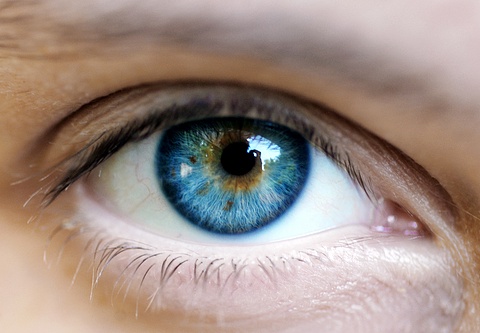 avisão  é um dos  órgãos  dosentidos  e é   por  meio  desse  sentido  que temos  a capacidade  de   enxergartudo ánossa volta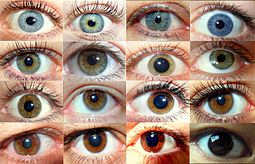 